ГОРОДСКОЙ СОВЕТ ДЕПУТАТОВ  МУНИЦИПАЛЬНОГО ОБРАЗОВАНИЯ «ГОРОД НАЗРАНЬ»РЕШЕНИЕ №27/107-3                                                                                   от 28 декабря 2017 г.О внесении изменений  в  Положение «Об оплате труда депутатов, работающих на постоянной основе,  членов выборных органов  местного самоуправления, выборных должностных лиц местного самоуправления, муниципальных служащих в органах  местного самоуправления   муниципального образования  «Городской округ город Назрань»          В соответствии с Законом Республики Ингушетия от 19 декабря 2017 года №60-РЗ «О повышении денежного содержания лиц, замещающих государственные должности Республики Ингушетия и должности государственной гражданской службы Республики Ингушетия» и абзаца 3 пункта 2.2 Положения «Об оплате труда депутатов, работающих на постоянной основе, членов выборных органов  местного самоуправления, выборных должностных лиц  местного самоуправления, муниципальных служащих в органах  местного самоуправления   муниципального образования  «Городской округ город Назрань», Городской совет муниципального образования «Городской округ город  Назрань» решил:1.Повысить с 1 января 2018 года в 1,04 раза размеры месячных окладов депутатов работающих на постоянной основе, членов выборных органов местного самоуправления, выборных должностных лиц органов местного самоуправления и муниципальных служащих муниципального образования «Городской округ город Назрань», а также размеры месячных окладов в соответствии с присвоенными им классными чинами, установленные Положением «Об оплате труда депутатов, работающих на постоянной основе, членов выборных органов  местного самоуправления, выборных должностных лиц  местного самоуправления, муниципальных служащих в органах  местного самоуправления муниципального образования «Городской округ город Назрань».2.Внести изменения в Приложения №1, №2, №2.1 и №3 Положения в соответствии с пунктом 1 настоящего Решения (прилагаются).3. Контроль за исполнением настоящего Решения возложить на заместителя председателя  Городского совета    Богатырева Ю.Д.4. Опубликовать (обнародовать) настоящее Решение в средствах массовой информации.Глава  г. Назрань 	      А.М. ТумгоевПредседатель Городского совета                                                М. С. ПарчиевПриложение к Решению Городского совета от 28 декабря 2017 г. № 27/107-3Приложение № 1к Положению "О нормативах формирования расходов на оплату труда депутатов работающих   на постоянной основе, членов выборных органов местногосамоуправления, выборных должностных лиц местного самоуправления,муниципальных служащих в органах местного самоуправления муниципального образования "Городской округ город Назрань" с изменениями от 28 декабря 2017 г. № 27/107-3Предельные размеры должностных окладов депутатов работающих на постоянной основе, членов выборных органов местного самоуправления, выборных должностных лиц органов местного самоуправления муниципального образования "Городской округ город Назрань"Приложение № 2к Положению "О нормативах формирования расходов на оплату труда депутатов работающих   на постоянной основе, членов выборных органов местногосамоуправления, выборных должностных лиц местного самоуправления,муниципальных служащих в органах местного самоуправления муниципального образования "Городской округ город Назрань" с изменениями от 28 декабря 2017 г. № 27/107-3Предельные размеры должностных окладов муниципальных служащих в органах местного самоуправления муниципального образования "Городской округ  город Назрань"Приложение № 2.1.к Положению "О нормативах формирования расходов на оплату труда депутатов работающих   на постоянной основе, членов выборных органов местногосамоуправления, выборных должностных лиц местного самоуправления,муниципальных служащих в органах местного самоуправления муниципального образования "Городской округ город Назрань" с изменениями от 28 декабря 2017 г. № 27/107-3Предельные размеры должностных окладов муниципальных служащих в администрациях структурных подразделений Администрации г.НазраньПриложение № 3к Положению "О нормативах формирования расходов на оплату труда депутатов работающих   на постоянной основе, членов выборных органов местногосамоуправления, выборных должностных лиц местного самоуправления,муниципальных служащих в органах местного самоуправления муниципального образования "Городской округ город Назрань" с изменениями от 28 декабря 2017 г. № 27/107-3Ежемесячная надбавка к должностному окладу муниципальных служащих за классный чинУтвержденоРешением Городского совета муниципального образования«Городской округ город Назрань» № 6 /34-1 от 22.01. . с изменениями от 29.11.11г. Решение №27/186-1,с изменениями от 28.02.12г. Решение № 4/18-2с изменениями от  19 июня 2012г Решение № 10/27-2с изменениями от 20 октября 2014 г. № 38/143-2	                                                      с изменениями   от 30 апреля   2015 г. № 45/176-2 (утратило силу)с  изменениями от 15.06.2015 г. № 46/183-2с изменениями от 29.11.2016г.№14/54-3  с изменениями от 28 декабря 2017 г. № 27/107-3Положение « Об оплате труда  депутатов, работающих на постоянной основе, членов выборных органов местного самоуправления, выборных должностных лиц местного самоуправления, муниципальных служащих в органах  местного самоуправления   муниципального образования « Городской округ город Назрань»Общие положения1.1. Положение об оплате труда депутатов, работающих на постоянной основе, членов выборных органов местного самоуправления, выборных должностных лиц местного самоуправления, муниципальных служащих в органах местного самоуправления   муниципального образования «Городской округ город Назрань» разработано в соответствии с Постановлением Правительства Республики Ингушетия от 15 декабря 2009года № 423 и другим действующим законодательством Российской Федерации.       	1.2. Положение устанавливает размеры и условия оплаты труда депутатов, как членов выборных органов местного самоуправления выборных должностных лиц местного самоуправления, муниципальных служащих в органах местного самоуправления   муниципального образования «Городской округ город Назрань».	1.3. Оплата труда, установленная в соответствии с настоящим Положением, осуществляется за счет средств бюджета муниципального образования «Городской округ город Назрань».	2. Оплата труда 	2.1. Под нормативами формирования  расходов на оплату труда применительно к настоящему Положению понимается расчетная величина ограниченная по составу входящих в нее затрат, которая применяется при формировании фонда оплаты труда категории лиц, перечисленных в пункте 1.1. настоящего Положения.2.2. Основной единицей расчетной величины нормативов формирования расходов на оплату  труда являются предельные размеры должностных окладов, установленные в соответствии со штатным расписанием, утвержденным Городским советом  муниципального образования  «Городской округ город Назрань», составленным в соответствии с приложениями №1,№2 и №3 к настоящему Положению, разработанными в соответствии с Положением «О нормативах формирования расходов  на оплату труда депутатов, членов выборных органов местного самоуправления, должностных лиц местного самоуправления, муниципальных служащих в органах местного самоуправления» утвержденного  Постановлением Правительства Республики Ингушетия от 15.12.2009 г. №423 (в редакции Постановления Правительства Республики Ингушетия от 05.05.2012г №119).Предельные размеры должностных окладов выборных должностных лиц, предельные размеры должностных окладов муниципальных служащих органов местного самоуправления г.Назрань могут быть увеличены, но не более чем на 15 процентов от установленных в соответствии с настоящим Положением, в случае осуществления ими полномочий, не отнесенных к компетенции органов местного самоуправления, органов государственной власти и не исключенных из их компетенции федеральными законами и законами Республики Ингушетия, при наличии необходимых финансовых средств в местном бюджете.Предельные размеры должностных окладов выборных должностных лиц, предельные размеры должностных окладов муниципальных служащих, установленные муниципальными правовыми актами в соответствии с настоящим положением, увеличиваются (индексируются) в соответствии с решением Городского Совета бюджете г.Назрань в размере, не превышающем увеличения (индексации) должностных окладов государственных гражданских служащих Республики Ингушетия, и не ранее даты, с которой увеличиваются (индексируются) размеры должностных окладов государственных гражданских служащих Республики Ингушетия.          Денежное содержание состоит из:- должностного оклада;- ежемесячной надбавки за выслугу лет;- ежемесячной надбавки за особые условия работы (за особые условия муниципальной службы);-ежемесячной надбавки за работу со сведениями, составляющие государственную и иную охраняемую законом тайну;- премии за выполнение особо важных и сложных заданий;- ежемесячного денежного поощрения;- единовременной выплаты при предоставлении ежегодного оплачиваемого отпуска и материальной помощи;- ежемесячная надбавка за классный чин (для муниципальных служащих) 3.   Формирование фонда оплаты труда3.1. При формировании фонда оплаты труда выборных должностных лиц, депутатов и муниципальных служащих применяются следующие нормативы ( в расчете на год):должностной оклад – в размере  двенадцати должностных  окладов;ежемесячная надбавка к должностному окладу  за выслугу лет- в размере трех должностных окладов.               Ежемесячная надбавка к должностному окладу за выслугу лет определяется в соответствии с действующим федеральным и республиканским законодательством и устанавливается в зависимости от стажа  муниципальной службы в следующих размерах: ежемесячная надбавка к должностному окладу  за особые условия работы (за особые условия муниципальной службы) – в размере четырнадцати должностных окладов.          Ежемесячная надбавка за особые условия труда муниципальной службы устанавливается, исходя из следующих размеров:          К особым условиям муниципальной службы относятся : -   сложность работы (выполнение заданий особой важности и сложности);- напряженность работы (большой объем работы, необходимость выполнения работы в короткие сроки, оперативность в принятии решений);-   специальный режим работы (выполнение должностных обязанностей за пределами нормальной продолжительности рабочего времени, в том числе дежурства);-    иные условия.         Определенный размер ежемесячной надбавки за особые условия муниципальной службы устанавливается распоряжением должностного лица, имеющего право назначения служащих на муниципальные должности муниципальной службы, с учетом личного вклада муниципального служащего, но не менее следующих размеров:ежемесячная надбавка к должностному окладу за работу со сведениями, оставляющими государственную тайну - в размере одной второй должностного оклада.     Ежемесячная процентная надбавка к должностному окладу за работу со сведениями, составляющими государственную тайну, устанавливается в размере 0,5 оклада работникам, имеющим доступ к работе с документами, составляющую государственную тайну; ежемесячное денежное поощрение – в размере десяти   должностных  окладов.Выплата ежемесячного денежного поощрения (премии) муниципальным служащим производится в пределах установленного фонда оплаты труда согласно порядка выплаты ежемесячного денежного поощрения муниципальных служащих (приложение 4 к настоящему Положению);премия за выполнение особо важных  и сложных заданий – в размере двух должностных окладов.Муниципальным служащим по решению руководителя органа местного самоуправления по представлению руководителя самостоятельного структурного подразделения выплачиваются премии за выполнение особо важного и сложного задания согласно порядка премирования муниципальных служащих (приложение 5 к настоящему Положению);единовременная выплата при предоставлении ежегодного оплачиваемого отпуска и материальной помощи – в размере шести должностных окладов.Муниципальным служащим в пределах фонда оплаты труда выплачивается единовременная выплата при предоставлении ежегодного оплачиваемого отпуска и материальная помощь согласно порядка единовременной выплаты при предоставлении ежегодного оплачиваемого отпуска и материальной помощи (приложение 6 к настоящему Положению);       8) Ежемесячная надбавка к должностному окладу за классный чин - в размере четырех должностных окладов. Ежемесячная надбавка к должностному окладу за классный чин, устанавливается в соответствии с присвоенным классным чином, согласно Приложения № 3 к настоящему Положению. 4.Заключительные положения          4.1.За счет экономии фонда оплаты труда муниципальному служащему может выплачиваться единовременная денежная премия и оказываться материальная помощь в трудных жизненных ситуациях согласно порядка премирования муниципальных служащих органов местного самоуправления г.Назрань и порядка единовременной выплаты при предоставлении ежегодного оплачиваемого отпуска и материальной помощи (приложения 5 и 6 к настоящему Положению)Приложение № 1к Положению "О нормативах формированиярасходов на оплату труда депутатов работающих   на постоянной основе,членов выборных органов местногосамоуправления, выборных должностныхлиц местного самоуправления, ,муниципальных служащих в органахместного самоуправления муниципального образования "Городской округ город Назрань"с изменениями от 29.11.2016 г. № 14/54-3с изменениями от 28 декабря 2017 г. № 27/107-3Предельные размеры должностных окладов депутатов работающих на постоянной основе, членов выборных органов местного самоуправления, выборных должностных лиц органов местного самоуправления муниципального образования "Городской округ город Назрань"Приложение № 2к Положению "О нормативах формированиярасходов на оплату труда депутатов работающих   на постоянной основе,членов выборных органов местногосамоуправления, выборных должностныхлиц местного самоуправления, ,муниципальных служащих в органахместного самоуправления муниципального образования "Городской округ город Назрань"с изменениями от 29.11.2016 г. № 14/54-3с изменениями от 28 декабря 2017 г. № 27/107-3Предельные размеры должностных окладов муниципальных служащих в органах местного самоуправления муниципального образования "Городской округ  город Назрань"Приложение № 2.1.к Положению "О нормативах формированиярасходов на оплату труда депутатов  работающих   на постоянной основе,членов выборных органов местного самоуправления, выборных должностныхлиц местного самоуправления, муниципальных служащих в органахместного самоуправления муниципального  образования "Городской округ город Назрань"с изменениями от 28 декабря 2017 г. № 27/107-3Предельные размеры должностных окладов муниципальных служащих в администрациях структурных подразделений Администрации г.НазраньПриложение № 3к Положению "О нормативах формированиярасходов на оплату труда депутатов  работающих   на постоянной основе,членов выборных органов местного самоуправления, выборных должностныхлиц местного самоуправления, муниципальных служащих в органахместного самоуправления муниципального  образования "Городской округ город Назрань"с изменениями от 28 декабря 2017 г. № 27/107-3Ежемесячная надбавка к должностному окладу муниципальных служащих за классный чинПриложение 4к Положению "О нормативах формированиярасходов на оплату труда депутатов работающих   на постоянной основе,членов выборных органов местногосамоуправления, выборных должностныхлиц местного самоуправления, ,муниципальных служащих в органахместного самоуправления муниципального образования "Городской округ город Назрань"Порядок выплаты ежемесячного денежного поощрения муниципальным служащим органов местного самоуправления г.Назрань1. Муниципальному служащему выплачивается ежемесячное денежное поощрение  в размере 50% - 85% от должностного оклада.2. Ежемесячное денежное поощрение муниципальному служащему производится в пределах установленного фонда оплаты труда определенного подпунктом 5 пункта 3.1. настоящего Положения.3. Ежемесячное денежное поощрение муниципальному служащему производится по результатам работы за отчетный месяц.4. Ежемесячное денежное поощрение муниципальному служащему в размере 85% от должностного оклада производится за:1) добросовестное, ответственное исполнение должностных обязанностей на высоком профессиональном уровне;2) выполнение в установленные сроки постановлений, распоряжений (приказов), указаний и поручений руководства;3) подготовка, организация и участие в проведении мероприятий по вопросам деятельности органа местного самоуправления (самостоятельного структурного подразделения);4) применение в работе современных форм и методов организации труда:- этот показатель предусматривает умение использовать в работе компьютер и другую организационную технику с целью обеспечения высокой производительности труда и качества принимаемых управленческих решений или качества работы;5) соблюдение правил внутреннего трудового распорядка, трудовой дисциплины, требований по охране труда и обеспечению безопасности труда, бережное отношение к имуществу работодателя.5. Ежемесячное денежное поощрение включается в заработок и учитывается во всех случаях исчисления размера средней заработной платы (среднего заработка), предусмотренных законодательством Российской Федерации.6. Муниципальному служащему, проработавшему неполный отчетный месяц в связи с призывом (поступлением) на службу в Вооруженные Силы, переводом на другую работу, поступлением в учебное заведение, прохождением курсов повышения квалификации (переподготовка, стажировка), увольнением по сокращению численности или штата, уходом на пенсию, предоставлением отпуска по уходу за ребенком до достижения им возраста трех лет и другим уважительным причинам выплата ежемесячного денежного поощрения производится за фактически отработанное время в расчетном месяце независимо от нахождения работника в служебных отношениях с органом местного самоуправления (структурным подразделением) на дату подписания распоряжения (приказа) о выплате.7. Муниципальному служащему, вновь поступившему на работу в отчетном месяце, ежемесячное денежное поощрение может быть выплачено по решению представителя нанимателя (работодателя) за фактически отработанное время.8. Ежемесячное денежное поощрение муниципальному служащему может быть уменьшено, но не менее 50 % от должностного оклада за:1) недостаточный уровень профессиональной ответственности за выполнение планов работы, поручений руководителя органа местного самоуправления г.Назрань, заместителей руководителя органа местного самоуправления, приказов руководителей структурных подразделений и указаний непосредственных руководителей;2) несоблюдение должностной инструкции, некачественное исполнение документов;3) невыполнение обязательств, несоблюдение ограничений, нарушение запретов, установленных для муниципального служащего федеральными и республиканскими законами;4) нарушение сроков исполнения документов без уважительных причин;5) нарушение правил хранения и движения документов;6) несоблюдение порядка работы со служебной информацией;7) несоблюдение норм служебной, профессиональной этики и правил делового поведения;8) проявление некорректности и невнимательности в обращении с гражданами и представителями организаций;9) не исполнение заявлений и обращений граждан, в установленные законодательством сроки;10) не своевременное исполнение поручений органов государственной власти и органов местного самоуправления.9. Муниципальный служащий может быть лишен ежемесячного денежного поощрения, за совершение следующих нарушения трудовой дисциплины:1) за систематические опоздания на работу (более двух) в течении календарного месяца. Опозданием является отсутствие на рабочем месте более 10 минут, но не более 4 часов в течении рабочего дня; 1) за прогул, то есть отсутствие на рабочем месте без уважительных причин более четырех часов подряд в течение рабочего дня;2) появления на работе (на своем рабочем месте либо на территории организации - работодателя или объекта, где по поручению работодателя работник должен выполнять трудовую функцию) в состоянии алкогольного, наркотического или иного токсического опьянения.10. Уменьшение размера или лишение ежемесячного денежного поощрения производится на основании распоряжения (приказа) руководителя органа местного самоуправления (структурного подразделения) г.Назрань.          Основанием для оформления распоряжения (приказа) является служебная записка непосредственного руководителя муниципального служащего или лица, ответственного за соблюдение работниками служебной дисциплины и внутреннего распорядка, назначенного руководителем органов местного самоуправления г.Назрань.11. Уменьшение или лишение ежемесячного денежного поощрения с обязательным указанием причин должно производиться за тот расчетный месяц, в котором было совершено и (или) обнаружено нарушение указанные в пунктах 8 и 9 настоящего Порядка.12. Основанием для выплаты премии является распоряжение (приказ) руководителя органа местного самоуправления (самостоятельного структурного подразделения) г.Назрань, а для оформления распоряжения (приказа) справка отдела кадров и муниципальной службы (ответственного лица) об отсутствии дисциплинарных взысканий.Приложение 5к Положению "О нормативах формированиярасходов на оплату труда депутатов работающих   на постоянной основе,членов выборных органов местногосамоуправления, выборных должностныхлиц местного самоуправления, ,муниципальных служащих в органахместного самоуправления муниципального образования "Городской округ город Назрань"Порядок премирования муниципальных служащих органов местного самоуправления г.НазраньПремия за выполнение особо важного и сложного задания1.Руководители органов местного самоуправления г.Назрань по представлениям руководителей самостоятельных структурных подразделений вправе принять решение о выплате муниципальным служащим премии за выполнение особо важных и сложных заданий в размере 15% от должностного оклада.2.Премирование муниципальных служащих производится в пределах установленного фонда оплаты труда определенного подпунктом 6 пункта 3.1. настоящего Положения.3. Основными показателями для выплаты премии за выполнение особо важного и сложного задания являются:1) выполнение повышенного объема работ в сжатые сроки;2) разработка и реализация важных управленческих решений, высокая профессиональная компетентность, способность прогнозировать, анализировать и организовывать эффективную работу;3) проявление инициативы в работе, разработка и внедрение новых направлений, методов работы, подходов к решению проблем и задач.4.Порученные работы муниципальным служащим могут быть отнесены к особо важным и сложным заданиям в случае их служебной необходимости, значимости и ответственности, качеству и срочности ее выполнения.2.Единовременная денежная премия5.Муниципальный служащий может быть поощрен единовременной денежной премией, в пределах фонда оплаты труда, за добросовестное исполнение должностных обязанностей:1) по итогам работы за квартал и год в размере пяти должностных окладов;2) в связи с праздничными днями Российской Федерации и Республики Ингушетия в размере одного должностного оклада;3) в связи с юбилейными и знаменательными датами (50, 55 и каждые последующие 5 лет со дня рождения) при стаже работы в органе местного самоуправления г.Назрань (самостоятельном структурном подразделении):- до 10 лет – один должностной оклад;- от 10 до 20 лет - два должностных оклада;- свыше 20 лет - три должностных оклада;4) в связи с расторжением трудового договора по инициативе работника на основании пункта 3 части 1 статьи 77 Трудового кодекса Российской Федерации в связи с выходом на пенсию с учетом стажа работы в органе местного самоуправления г.Назрань (самостоятельном структурном подразделении):- до 10 лет - один должностной оклад;- от 10 до 20 лет - два должностных оклада;- свыше 20 лет - три должностных оклада.При определении стажа работы учитывается общий (суммарный) стаж работы:- в органах местного самоуправления г.Назрань, включая случаи их реорганизации (структурных подразделений) в форме слияния, присоединения, разделения, выделения и преобразования;- в органах местного самоуправления (и их структурных подразделениях) г.Назрань, ранее не имевших статус юридического лица, получившим его впервые и (или) изменившим в Уставе (Положении) свое наименование.6.Единовременные денежные премии выплачиваются на основании распоряжения (приказа) руководителя органа местного самоуправления (самостоятельного структурного подразделения).7.Руководителям самостоятельных структурных подразделений (юридическим лицам) администрации г.Назрань премии выплачиваются на основании распоряжения главы администрации г.Назрань.Приложение 6к Положению "О нормативах формированиярасходов на оплату труда депутатов работающих   на постоянной основе,членов выборных органов местногосамоуправления, выборных должностныхлиц местного самоуправления, ,муниципальных служащих в органахместного самоуправления муниципального образования "Городской округ город Назрань"Порядок единовременной выплаты при предоставлении ежегодногооплачиваемого отпуска и материальной помощи1. Муниципальным служащим выплачиваются единовременная выплата при предоставлении ежегодного оплачиваемого отпуска и материальная помощь по заявлению муниципального служащего, в размере шести должностных окладов.2. В случае разделения ежегодного оплачиваемого отпуска в установленном порядке на части единовременная выплата выплачивается один раз при предоставлении любой из частей указанного отпуска на основании заявления.3. В год приема на работу или увольнения муниципального служащего единовременная выплата и оказание материальной помощи производятся пропорционально отработанному времени.4. В случае если муниципальный служащий в течение текущего финансового года не использовал своего права на отпуск, указанные выплаты производятся ему в конце года на основании его заявления.5. Единовременная выплата к ежегодному оплачиваемому отпуску и материальная помощь учитываются при расчете среднего заработка.6. Муниципальному служащему может быть оказана материальная помощь при стихийном бедствии (пожар, наводнение, ураганный ветер и т.д.) повлекшем порчу или утрату имущества, заболевании, смерти ближайших родственников (мужа (жены), сына, дочери) и по иным уважительным причинам, подтвержденным документами, в пределах фонда заработной платы органа местного самоуправления г.Назрань до десяти должностных окладов.          Конкретный размер материальной помощи определяется представителем нанимателя (работодателя).          В случае смерти муниципального служащего материальная помощь выплачивается его близким родственникам (мужу (жене), сыну, дочери) по заявлению при предъявлении соответствующих документов, подтверждающих родство с умершим.РЕСПУБЛИКА     ИНГУШЕТИЯ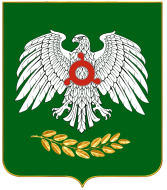 ГIАЛГIАЙ    РЕСПУБЛИКАНаименование     
должностей      Предельные размеры должностных окладов (руб.)   Глава   муниципального
образования (глава администрации)9700Председатель Городского совета          9700Заместитель председателя  Городского совета, осуществляющий полномочия на постоянной основе     8710Помощник Председателя Городского совета           4850Председатель контрольного органа8710Заместитель Председателя контрольного органа7717Инспектор контрольного органа 4575Наименование     
должностей      Предельные размеры должностных окладов (руб.)   Заместитель главы  администрации7717Управляющий делами6063Начальник отдела   5180Заместитель начальника отдела  4660Главный специалист4575Ведущий специалист4024Специалист3473Пресс-секретарь    4850Помощник главы администрации4850№ п/пдолжностьРазмер месячного должностного оклада, (в рублях)1Заместитель главы администрации - глава администрации административного округа77172Заместитель главы администрации 6945Классный чин                      Оклад за классный чин (рублей в месяц)действительный муниципальный советник 1 класса             1540действительный муниципальный советник 2 класса             1456действительный муниципальный советник 3 класса             1373муниципальный советник 1 класса                            1248муниципальный советник 2 класса                            1165муниципальный советник 3 класса                            1082советник муниципальной службы 1 класса                     957советник муниципальной службы 2 класса                     874советник муниципальной службы 3 класса                     790референт муниципальной службы 1 класса                     750референт муниципальной службы 2 класса                     625референт муниципальной службы 3 класса                     562секретарь муниципальной службы 1 класса                    500секретарь муниципальной службы 2 класса                    458секретарь муниципальной службы 3 класса                    375№п/пСтаж муниципальной службы Размер надбавки % от должностного оклада 1от 1 до 5 лет102от 5 до 10 лет15 3от 10 до 15 лет 204от 15 лет30№п/пГруппа должностейРазмер надбавки (% от должностного оклада)1По высшей группе должностей муниципальной службыот 150 процентов  до 200 процентов2По главной группе должностей муниципальной службы  от 120 процентов до 150 процентов3По ведущей группе должностей муниципальной службыот 90 процентов  до 120 процентов4По старшей группе должностей муниципальной службыот 60 процентов  до 90 процентов5По младшей группе должностей муниципальной службыот 40 процентов  до 60 процентов№п/пГруппа должностеймуниципальной службыСтаж муниципальной службыСтаж муниципальной службыСтаж муниципальной службыСтаж муниципальной службы№п/пГруппа должностеймуниципальной службыот 1 до 5 летот 5 до 10 летот 10 до 15 летот 15 лет1по высшей группе должностей муниципальной службы150 %170 %180 %200 %2по главной группе должностей муниципальной службы  120 %130 %140 %150 %3по ведущей группе должностей муниципальной службы90 %100 %110 %120 %4по старшей группе должностей муниципальной службы60 %70 %80 %90 %5по младшей группе должностей муниципальной службы40 %50 %60 %    -Наименование     
должностей      Предельные размеры должностных окладов (руб.)   Глава   муниципального
образования (глава администрации)9700Председатель Городского совета          9700Заместитель председателя  Городского совета, осуществляющий полномочия на постоянной основе     8710Помощник Председателя Городского совета           4850Председатель контрольного органа8710Заместитель Председателя контрольного органа7717Инспектор контрольного органа 4575Наименование     
должностей      Предельные размеры должностных окладов (руб.)   Заместитель главы  администрации7717Управляющий делами6063Начальник отдела   5180Заместитель начальника отдела  4660Главный специалист4575Ведущий специалист4024Специалист3473Пресс-секретарь    4850Помощник главы администрации4850№ п/пдолжностьРазмер месячного должностного оклада, (в рублях)1Заместитель главы администрации - глава администрации административного округа77172Заместитель главы администрации 6945Классный чин                      Оклад за классный чин (рублей в месяц)действительный муниципальный советник 1 класса             1540действительный муниципальный советник 2 класса             1456действительный муниципальный советник 3 класса             1373муниципальный советник 1 класса                            1248муниципальный советник 2 класса                            1165муниципальный советник 3 класса                            1082советник муниципальной службы 1 класса                     957советник муниципальной службы 2 класса                     874советник муниципальной службы 3 класса                     790референт муниципальной службы 1 класса                     750референт муниципальной службы 2 класса                     625референт муниципальной службы 3 класса                     562секретарь муниципальной службы 1 класса                    500секретарь муниципальной службы 2 класса                    458секретарь муниципальной службы 3 класса                    375